Приложение №6к решению Совета городского                      округа город Октябрьский                    Республики Башкортостанот 20 июня 2024 года № 540  ЧЕРТЕЖ СУЩЕСТВУЮЩЕГО ЗОНИРОВАНИЯ                                                                                                                      ЧЕРТЕЖ ИЗМЕНЕННОГО ЗОНИРОВАНИЯ                                                                                                                                                                                                                             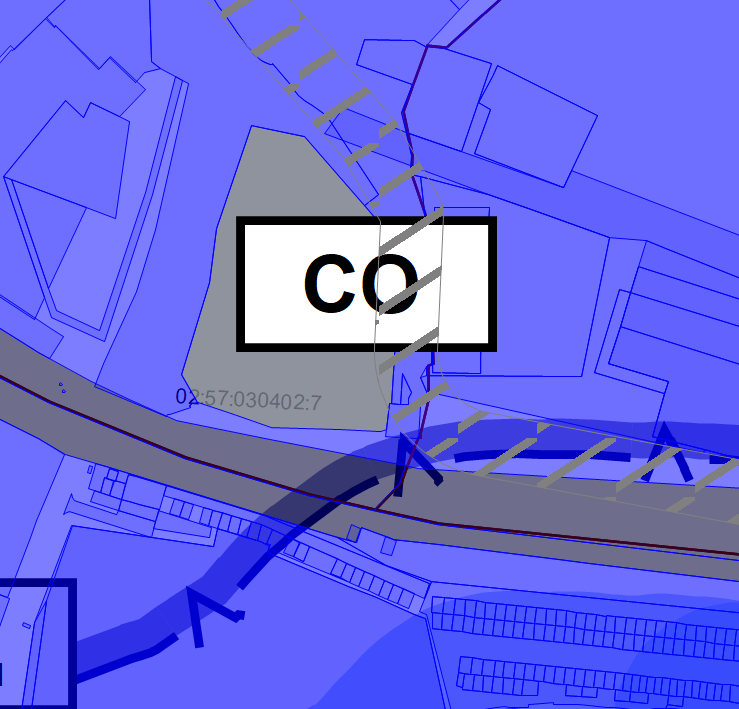 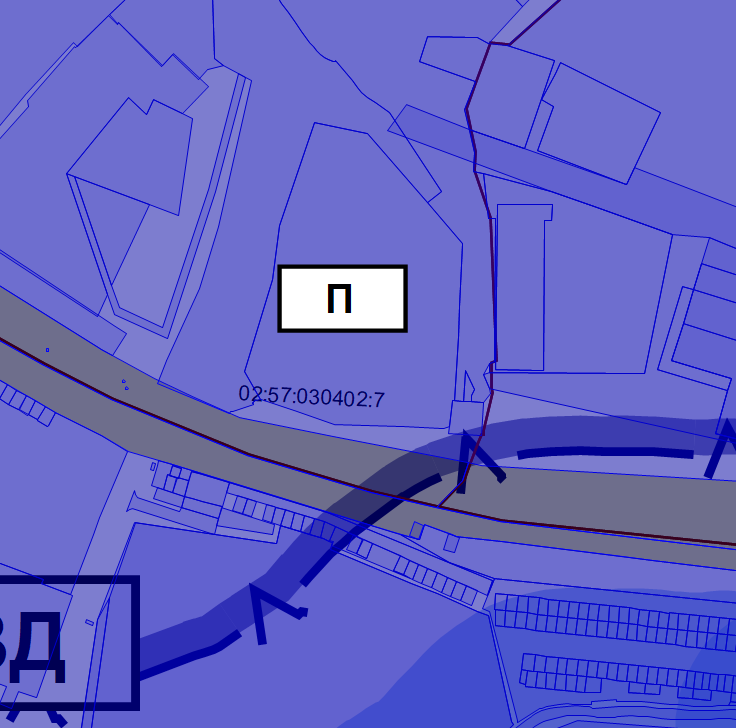 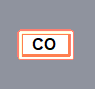 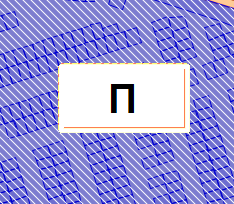 